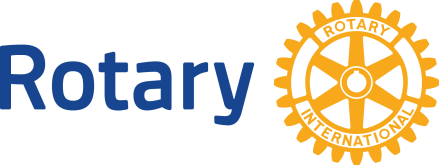 令和2年7月1日倉敷水島ロータリークラブ会　　　　　　　長　中川　純一３０周年実行委員長　宮原　一夫水島未来地域づくり表彰応募のご案内倉敷水島ロータリークラブでは、創立３０周年を迎え、これを機会に、水島未来地域づくりの表彰を毎年行いたいと考えております。住民参加のもと、まちづくり、生活環境の改善、自然環境の保全、住民福祉の向上、芸術・文化の振興、国際交流など、さまざまな分野で地域をよりよくしようと尽力している団体や個人を表彰します。以下により募集しますので、たくさんのご応募をお待ちしています。記１.表彰の趣旨　当クラブでは、水島地域に密着した社会貢献活動に地道に取り組んでいる民間の団体や個人を表彰することにより、地域の人々のまちづくりへの意識を高め、まちの活性化に寄与することを目的とします。２.応募基準　①水島に密着した社会貢献活動に取り組んでいる民間の団体や個人　②・個人にあってはおおむね３年以上の実績　　・団体にあってはおおむね５年以上の実績　③今後も活動の継続が見込まれること。３.応募方法　別紙提出書類をダウンロードの上、ＦＡＸまたは、メールにて当クラブ事務局へ提出　期限２０２０年１２月３１日まで4.選定について　応募資料をもとに当クラブ委員会により厳正な審査をした上で選定いたします。5.表彰について　　当クラブ例会にお招きし、表彰いたします。　　　授与内容(表彰状及び活動支援金　50,000円)6.その他　御不明な点は、事務局までご連絡ください。　倉敷水島ロータリークラブ　　℡448-1772　Fax444-2987　　　　　　　　　　　　　　　　               メール　rotary@h.do-up.com水島未来地域づくり団体・個人表彰　自推応募用紙１.応募団体の概要ふりがな団体名代表者担当者電話所在地主な活動内容今後についてその他